                  Drahí dobrodinci,                                                                          Vianoce 2021  Nizný Tagil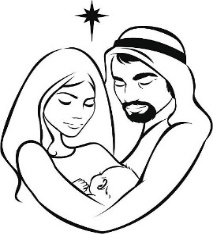                   Tento rok sme žili pod  mocnou ochranou toho, ktorého sv. Otec František  opisoval  charakteristikami „milovaný otec“, „nežný a láskavý“, „poslušný“, „prijímajúci“, „tvorivo odvážny“, „pracovitý“ a držiaci sa v úzadí - „v tieni“. Pri 150. výročí jeho titulu patróna Cirkvi, sme slávili „Rok sv. Jozefa“. Jeho čnosti sú pre nás neustálou výzvou žiť verne svoje povolanie v misii, ktorú nám Pan zveril tu v Nižnom Tagile. Pozerajúc na Jeho život aj my sme sa snažili „tvorivo odvážne“ slúžiť chudobným – deťom a mládeži, rodinám, bezdomovcom, chorým na tbc v projektoch, v  ktorých aj vďaka vašej podpore možeme pokračovať. Tak ako všade na svete, aj my sme zápasili s pandémiou korona vírusu,  boli mnohé obmedzenia, deti a mladí sa učili dištančne, ľudia sa báli a žili v neistote, postupne sa  začalo s očkovaním, bolo možné vycestovať na dovolenky a deti sa postupne vracali do škôl na denné učenie.       V 2020 roku sme odpovedali na novú výzvu, ktorou bola spolupráca s poliklinikou, kde pracuje naša farníčka ako hlavná lekárka.  Poliklinika nemala dostatok áut, aby vozila lekárov a zdravotníkov ku chorým ľuďom do ich bytov, preto nás požiadali pomocť im s vozením personálu. Naše auto, ako aj farské auto, ktoré pán farár dal k dispozícii, stali sa „modernými sanitkami“, ktoré priviezli nielen lekárov a zdravotníkov, ale aj lieky pre  chorých a starých ľudí.  Napriek všetkým snahám a opatreniam, pandémia i naďalej pretrváva. Táto situácia nás učí pokore pred Bohom, dôvere v Jeho pomoc a ochranu i  vytrvalej modlitbe. Sme nesmierne vďačné Pánovi, že v našej farnosti Panny Márie Fatimskej, sa sv. Omse slúžili každý deň,  v začiatkoch pandémie sme boli na nich prítomné len my sestry, postupne prichádzali aj farníci,  niektorí pre svoj vek i choroby navštevujú kostol zriedka.     V náš detský tvorivý klub „Zabota“  prichádzajú deti i mladí zo soc. slabších, mnohodetných a problematických rodín, aby sa  po škole uvoľnili, zahrali sa, rozvíjali svoje talenty a šikovné ruky. Klub je miestom prijatia, kde sa deti môžu prejaviť a povedať čo ich trápi, po čom túžia. Deti sú obrazom života v rodine a niekedy je to bolestný pohľad, všetky túžia po rodičovskej láske, nehe a porozumení. Aj tu vniesla svoje zmeny pandémia, niekoľko mesiacov v 2020 roku sme boli zatvorení, mnohými rodinám, sme pomáhali potravinovými taškami, oblečením,  potom sme začali pracovať dištančne. V lete, keď sa situácia zlepšila, sa už deti a mladí mohli „vrátiť“ do klubu, kde sa život pomaly dostával do svojich obvyklých koľají.    V centre rozvoja rodín „Nazaret“, ktorý je zameraný na pomoc rodinám s malými deťmi, často ide o slobodné matky s deťmi, sociálne slabšie a viacdetné rodiny poskytujeme sociálne konzultácie, potravinovú pomoc, kulinárne kurzy pre matky, oblečenie, tvorivé hry pre deti, pomoc pri výchove dieťaťa. Počas pandémie sa pomáhalo rodinám konzultáciami cez telefón, podporou a povzbudením a  potravinovými balíkami. Práca bola organizovaná s menším počtom rodín a detí. Po zlepšení pandemickej situácii, pre rodiny s deťmi boli organizované spoločné slávenia  Dňa detí, sviatka sv. Vincenta, Dňa matiek, Vianoc.     Pomoc chorým na Tbc je jedným z prvých projektov od príchodu sestier do Ruska, táto služba v sebe zahŕňa: návštevu chorých v Tbc nemocnici a s ňou spojenú pomoc pri vybavovaní dokumentov, obstarávaním šatstva, obuvy, zakúpením liekov, duchovným sprevádzaním chorých a zomierajúcich. Jej ďaľšou časťou je poskytovanie potravinovej pomoci chorým na Tbc, ktorí prichádzajú za liekami do Tbc polikliniky. V tejto službe pokračuje.  Prirodzene, že počas pandémie, bola Tbc nemocnica zatvorená na karanténu, dozvedeli sme sa, že ľudia  v začiatkoch boli prepustení domov  a veľa ich v nemocnici zomrelo na korona vírus, doteraz  nemocnica nedovoľuje návštevy.     V rehabilitačnom centre „Zákon a poriadok“ pre bývalých väzňov, invalidov, starých a chorých ľudí sme slúžili i počas pandémie a pokračujeme  doteraz. V dom, kde žije okolo 30 ľudí, prichádzame 3 až 4 krát do týždňa, aby sme týchto ľudí okúpali, oholili, ostrihali, urobili manikúru i pedikúru, jednoduché zdravotnícke úkony, poupratovli izby a veru niekedy aj malé opravy postelí a maľovanie izieb. Toto leto bolo mimoriadne horúce, v domácnostiach sa vo všeobecnosti veľmi rozmožili ploštice a šváby. V našom centre sme bojovali nie natolko s pandémiou korona vírusu           (mimochodom, z týchto ľudí niktu neochorel)  ako s pandémiou ploštíc, celé mesiace sme postupne dezinfikovali, čistili postele a stolíky, upratovali a maľovali izby. Od septembra k nám prišiel dobrovoľník z Nemecka, zapája sa do všetkých našich projektoch a je nám veľkou pomocou i povzbudením, s veľkou ochotou a nezištnosťou pomáha všade, kde treba.Chceme Vám zo srdca poďakovať za každú  pomoc, duchovnú a materiálnu, ktorou nás sprevádzate v našej misii a ubezpečiť Vás, že na Vás i Vašich blízkych pamätáme v modlitbách.  Požehnané Vianočné sviatky a Božou milosťou naplnený rok 2022 pri jasličkách vyprosujú                        vďačné sestry vincentky z Nižhého Tagila.    